Ausschreibung zur Deutschen 
Schach-Internetmeisterschaft 2020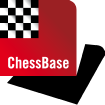 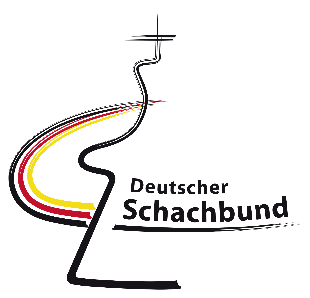 Veranstalter:	Deutscher SchachbundAusrichter:	ChessBase gemeinsam mit dem Beauftragten für die Deutsche Schach-Internetmeisterschaft.Software:	Gespielt wird mit dem Windows-Client von playchess.com. Dieser ist Bestandteil der ChessBase-Programme sowie der Schachprogramme Fritz (ab Version 14), Komodo (ab Version 11) und Houdini (ab Version 6). Des Weiteren kann das Client-Programm gratis von der ChessBase-Webseite unter der Adresse http://download.chessbase.com/download/PlayChessV7Setup.exe heruntergeladen werden.Beauftragter:	IA Frank Jäger, E-Mail: dsim@schachbund.de, Telefon: 0171 / 7965984Bedenkzeit:	3 Minuten + 2 Sekunden pro ZugWertung:	Punkte, Summenwertung (progressive Score), Mittlere Buchholz (ohne FIDE-Korrektur). In Zwischenrunde und Finale können Stichkämpfe stattfinden.Sonderregeln:	Eine dreimalige Stellungswiederholung ist sofort Remis. Bietet ein Spieler in der Stellung K+T gegen K+T (o.ä.) Remis, ist die Partie sofort Remis.Voraussetzungen:	Teilnahmeberechtigt sind nur Spieler, die ordentliche Mitglieder in einem dem DSB über ihre Landesverbände angeschlossenen Verein sind und gemäß Turnierordnung §A-4 eine DSB-Spielgenehmigung als spielaktives Mitglied dieses Vereins besitzen, sowie eine gültige ChessBase-Premium-Mitgliedschaft zum Turnierzeitpunkt haben.	Die aktive Spielberechtigung für einen deutschen Verein ist durch Angabe des Real-Namens sowie des Vereins unter dem Menüpunkt „Nutzerdaten“ nachzuweisen. Diese Angaben müssen während der jeweiligen Turniere und mindestens 48 Stunden danach sichtbar sein.	Soweit keine ChessBase-Premium Mitgliedschaft besteht, kann diese über den ChessBase-Online Shop erworben werden. Ausreichend ist eine Monatsmitgliedschaft, die ab 4,99 € angeboten wird. Ein zusätzliches Startgeld wird nicht erhoben.Cheating-Kontrolle:	Während der Turnierteilnahme ist der Einsatz von Schach-Software für das Finden eines Zuges verboten. Ein Verstoß führt zum Turnierausschluss.	Während des Spiels werden alle Partien von ChessBase durch eine mitlaufende Software überprüft. Kommt der jeweilige Turnierleiter auf Grund dieser Überprüfung zu der Überzeugung, dass mit Hilfe einer Engine gespielt wird, so entscheidet er über den Ausschluss des Spielers aus dem laufenden Turnier. Diese Entscheidung ist endgültig.	Nach Abschluss des Turniers werden alle Partien noch einmal überprüft. Kommt die Turnierleitung auf Grund des Ergebnisses dieser Überprüfung zu der Überzeugung, dass mit Hilfe einer Engine gespielt wurde, so entscheidet die Gesamtturnierleitung über einen Ausschluss aus dem Turnier. Diese Entscheidung ist endgültig.VorrundeTermine:	Samstag, 07.03.2020, 20 Uhr
Montag, 16.03.2020, 20 Uhr
Samstag, 21.03.2020, 20 Uhr
Montag, 23.03.2020, 20 UhrModus:	9 Runden CH-System auf dem ChessBase-ServerQualifikation:	10% der Teilnehmer jeder Vorrundengruppe qualifizieren sich für die Zwischenrunde. 
Nimmt ein bereits für die Zwischenrunde qualifizierter Spieler an einem weiteren Vorrundenturnier teil und belegt einen Qualifikationsplatz, geht dieser an den nächstplatzierten Spieler dieses Vorrundenturniers.Anmeldung:	Die Anmeldung für ein oder mehrere Vorturniere erfolgt online auf der DSB-Seite unter Angabe von Namen, Verein, E-Mail-Adresse und ChessBase-Account sowie am Turniertag auf dem ChessBase-Server.Preise:	Sachpreise der Fa. ChessBase	Je Vorrunde:CB 15 Megapaket Edition 2020 (Wert: € 299,90)CB15-Startpaket Edition 2020 (Wert: € 199,90)Fritz 17 (Wert: € 79,90)Premium-Mitgliedschaft 1 Jahr (Wert: € 49,90)Aktuelle CBM Einzelausgabe 194 (Wert: € 19,95)	Dazu kommen noch Lucky-Wins (für bestimmte, vorher angesagte Plätze, die nicht oder sogar weit entfernt von den Preisrängen liegen) in Form von aktuellen CBM (194) Ausgaben (Wert: € 19,95).ZwischenrundeTermin:	Samstag, 28.03.2020, 16 UhrModus:	13 Runden CH-System auf dem ChessBase-ServerStartberechtigung:	die aus der Vorrunde qualifizierten TeilnehmerKaderspieler des DSBGM / IM / WGM / WIMSpieler mit einer DWZ von mind. 2300Durch den Beauftragten für die Deutsche Internetmeisterschaft können Freiplätze für die Zwischenrunde vergeben werden. Für einen Teil dieser Freiplätze hat die DSJ das Vorschlagsrecht.Qualifikation:	Die Spieler auf den Plätzen 1 bis 8 Spieler qualifizieren sich für das Finale. Bei Punktgleichheit auf Platz wird ein Stichkampf gespielt. Der Modus wird von der Turnierleitung kurzfristig festgesetzt. Über alle anderen Plätze und Preise entscheiden in dieser Reihenfolge Punkte, Summenwertung (progressive Score), Mittlere Buchholz (ohne FIDE-Korrektur).Preise:	Sachpreise der Fa. ChessBaseCB15-Premiumpaket Edition 2020 (Wert: € 459,90)MegaDatabase 2020 (Wert: € € 189,90)Endspielturbo 5 (USB-Stick) (Wert: 179,90) CORR Database 2020 (Wert: € 189,90)ChessBase Magazin Jahres-Abo (Wert: € 99,70)Eröffnungslexikon (Wert: € 99,90)Powerbook 2020 (Wert: € 69,90)MasterClass Vishy Anand (Wert: € 29,90)MasterClass Kramnik (Wert: € 29,90)Aktuelle CBM Einzelausgabe 194 (Wert: € 19,95)FinaleStartberechtigung:	Für das Finale sind die besten 8 Spieler der Zwischenrunde startberechtigt. Verzichtet ein Spieler, rückt der nächstplatzierte Spieler nach.	Durch den Beauftragten für die Deutsche Internetmeisterschaft werden so viele Freiplätze für das Finale vergeben werden, dass ein Teilnehmerfeld von 12 Spielern entsteht. Für einen dieser Freiplätze hat die DSJ das Vorschlagsrecht.Termin:	9. Mai 2020 um 15 Uhr im Rahmen des Deutschen Schach-MeisterschaftsgipfelsSpielort:	Maritim Hotel MagdeburgDie Teilnehmer des Finales sind zum Galaabend des Deutschen Schachs am 9. Mai 2020 eingeladen. Die Übernachtung vom 9. zum 10. Mai 2020 wird durch den Deutschen Schachbund bezahlt.Modus:	11 Runden Rundenturnier auf dem ChessBase-ServerWertung:	Punkte, Sonneborn-Berger-Wertung (Keine Teilung von Preisen)	Um den Titel (einschließlich der betroffenen Preise) wird ein Stichkampf gespielt. Der Modus wird von der Turnierleitung kurzfristig festgesetzt. Preise:	1. Platz: 1.500 €, 2. Platz: 1.000 €, 3. Platz: 500 €, 4. Platz: 300 €, 5. Platz: 200 €